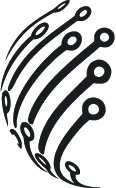 ПАСПОРТГибридного видеорегистратораАйТек ПРО HVR-407R NT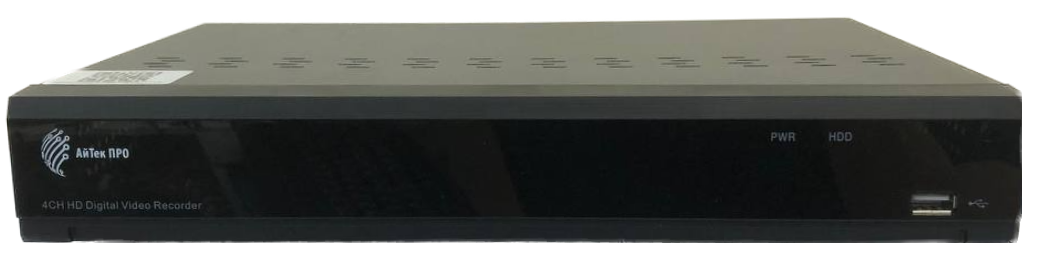 (стандарт сжатия H.264, Н.265)МЕРЫ БЕЗОПАСНОСТИЭлектробезопасностьПродавец не несет ответственности за возникновение пожара и поражение электрическим током, вызванные неправильной эксплуатацией и установкой оборудования.Требования к транспортировкеВо время транспортировки, хранения и установки не допустимы сильные удары, вибрации и проникновение влаги в оборудование.УстановкаНе подключайте питание к видеорегистратору до завершения установки жестких дисков. Не ставьте предметы на видеорегистратор.Вмешательство специалистовВсе работы по проверке и ремонту должны осуществляться квалифицированными сервисными рабочими. Продавец не несет ответственности за любые проблемы, вызванные самостоятельным ремонтом.Условия эксплуатацииВидеорегистратор должен быть установлен в прохладном, сухом месте, защищенном от механических воздействий, от грязи, пыли, вдали от легковоспламеняющихся и взрывчатых веществ и попадания прямых солнечных лучей. КОМПЛЕКТАЦИЯПеред установкой вскройте упаковку и убедитесь в наличии всех нижеперечисленных компонентов: Блок питания DC 12В - 1шт.USB мышь - 1шт.Руководство по эксплуатации – 1 шт.Паспорт – 1 шт.ТЕХНИЧЕСКИЕ ХАРАКТЕРИСТИКИЗАЗЕМЛЕНИЕЭксплуатация видеорегистратора без заземления не рекомендуется.Заземление регистратора проводить до подключения питающей сети. Заземление производить с помощью специального винта на корпусе регистратора. Если такой винт отсутствует, заземление осуществляется с помощью крепежных болтов корпуса.Заземление необходимо выполнять изолированным многожильным проводом. Устройство заземления и сечение заземляющего провода должны соответствовать требованиями ПУЭ.ГАБАРИТЫ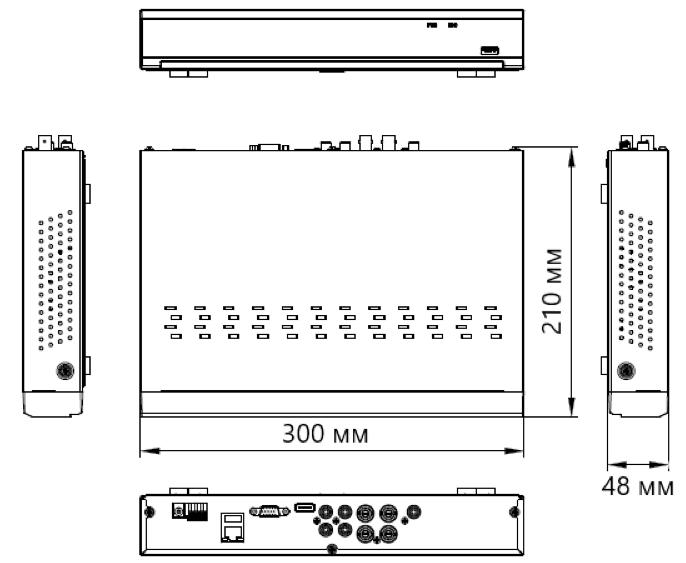 ТРАНСПОРТИРОВАНИЕ И ХРАНЕНИЕРегистраторы в транспортной таре перевозятся любым видом крытых транспортных средств (в железнодорожных вагонах, закрытых автомашинах, трюмах и отсеках судов, герметизированных отапливаемых отсеках самолетов и т.д.) в соответствии с требованиями действующих нормативных документов.Условия транспортирования должны соответствовать условиям хранения 5 по ГОСТ 15150-69 (навесы или помещения, где колебания температуры и влажности воздуха несущественно отличаются от колебаний на открытом воздухе (например, палатки, металлические хранилища без теплоизоляции, расположенные в макроклиматических районах с умеренным и холодным климатом в атмосфере любых типов).Хранение камер в транспортной таре на складах изготовителя и потребителя должно соответствовать условиям 1 по ГОСТ 15150-69 (отапливаемые и вентилируемые склады, хранилища с кондиционированием воздуха, расположенные в любых макроклиматических районах).ГАРАНТИЯГарантийные обязательстваИзготовитель гарантирует соответствие настоящего оборудования требованиям технических условий при соблюдении потребителем правил транспортирования, хранения, монтажа и эксплуатации.Гарантийный срок эксплуатации составляет 36 месяцев (3 года) от даты продажи через торговую или монтажную организацию, но не более 42 месяцев от даты производства, зашифрованной в кодовом номере на задней или нижней части корпуса изделия.При отсутствии отметки продавца в настоящем паспорте о дате продажи гарантийный срок исчисляется от даты производства.Гарантийные обязательства не действительны, если причиной неисправности оборудования являются:повреждения прибора, вызванные скачком напряжения, обнаружение следов подключения к не рекомендованным источникам электропитания, не предназначенных для данного прибора;наличие внешних или внутренних механических повреждений, обнаружение следов воздействия на прибор домашних животных, насекомых, грызунов и посторонних предметов;обнаружение внутри прибора следов воздействия на него жидкостей (коррозия, окисление); обнаружение следов неквалифицированного ремонта прибора, а также вмешательство в его программное обеспечение; наличие следов несанкционированного изменения конструкции, непредусмотренного производителем, воздействие каких-либо других внешних факторов, нарушающих работоспособность данного оборудования;нарушение правил эксплуатации, целостности кодового номера изделия, обнаружение стертого (поврежденного) кодового номера изделия;Гарантийные обязательства действуют только при предъявлении настоящего паспорта.Изготовитель не несет ответственности и не возмещает ущерб за дефекты, возникшие по вине потребителя при несоблюдении правил эксплуатации и монтажа.  Общие рекомендации по гарантийному ремонту.При отправке в ремонт оборудования услугами транспортной компании, просим наклеивать на коробку табличку с надписью крупным шрифтом «В РЕМОНТ». А также прилагать акт с указанием дефектов и условий их проявления, комплектности оборудования, контактного лица, номера контактного телефона, e-mail; для гарантийного оборудования - даты покупки и номера расходной накладной, названия компании покупателя.Данные устройства:Упаковку произвел:__________________ /_____________ /                      ШТАМП                                                                         ПРОДАВЦАДата продажи «___» _______________________ 20 ___ г.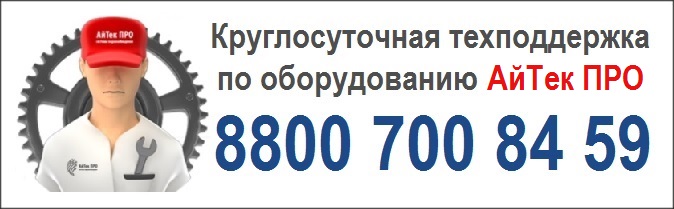 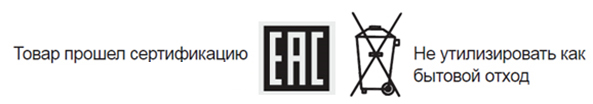 Сделано в КНРМодель HVR-407R NTФормат видеосжатияH.265/H.264/H.265+/H.264+Аналоговые, HD-TVI, CVI и AHD каналы4кан.*5M-N@20 кадров/сек4кан.*4M-N@30 кадров/сек4кан.*1080N@30 кадров/секРазрешение записи5MP-Lite, 4MP-Lite ,1080P/720P/960HIP-каналыОт 2 до 6Двусторонняя аудиосвязьНетВходящая пропускная способностьДо 48 Мб/секИсходящая пропускная способностьДо 48 Мб/секВидеовыход1 VGA, 1 HDMI, 1 BNCРазрешение вывода2560х1440 (HDMI) / 1920х1080 (VGA) / 704х576 (BNC)Аудиовыход1 RCAКоличество потоков (Запись)2Основной потокДо 5 МрДополнительный потокВ соответствии с подключенной видеокамеройБитрейт видеоЗависит от подключенных камерБитрейт аудиоЗависит от подключенных камерСинхронное воспроизведениеЛокально только синхронное воспроизведение; с веб интерфейса – синхронное и раздельное воспроизведениеЛокальный Smart поискДаSmart функции видеокамерПоддерживается аппаратная видео аналитика с видеокамер АйТек ПРО серии Respectable, в том числе модули детекции движения и звука, пересечения линии, подсчета посетителей, охраны периметра, оставленных/исчезнувших предметов, выделение областей интереса (ROI)Удаленные соединенияДо 20Сетевые протоколыDHCP / PPPOE / FTP / DNS / DDNS / NTP / Email alarm / IP right management / IP search / network alarm center functions, web client, standalone client and SDK / RTSPПоддерживаемый архив объемДо 10 ТБHDD1 X SATA до 10 ТБe-SATAНетСетевой интерфейсы1 x RJ-45 10M/100/1000MUSB-интерфейс2 х USB 2.0Последовательный интерфейсНетТревожные вход/выход4 входа, 1 выходUSB-модемНетОблачный сервисicloud-eye.comОблачное хранилищеDropbox, GoogleDrive (второй поток по д/д, снимок), макс. 2 потокаМакс. потребляемая мощностьДо 15 Вт с HDDПотребляемая мощность (без HDD и POE)4.5 ВтРабочие условия0°C ~ +40°CРазмеры (ВxШxГ)48x300x210 ммВес (нетто)0,99 кгМодельДата сборкиСерийный номер